Name: __________________________________Homeroom: ___________________ Date:_____________________                  2.4Compounds (SPI.9.3)“We Own This” (Guided Practice): Write down examples from our white-board practice here! “I Own This” (Independent Practice): What is a compound?How is a chemical formula different from a chemical symbol?State if the following substances are elements or compounds.NaClNeCOC6H12O6HgKNO3NiPbH3ODraw the atoms of the compound HCl.Create a Venn diagram of elements and compounds.Key PointNotesMoleculeA molecule is formed when two SAME or different ___________ combineCompoundCompounds are formed when two or more ______________ elements chemically combineFor example when the elements sodium (Na) and chlorine (Cl) combine they form NaCl (Common salt)Other examples: Ex: CO2, H2OWhen elements are chemically combined, they form compounds that have completely different ______________ than the uncombined elements that make them up. Chemical FormulaA chemical formula is:A combination of chemical ____________ used to represent a _______________ (this means it represents a combination of two or more different chemically elements)Contains the _________ of the elements for the compound.If the compound contains more than one particular element, this quantity is indicated using a _______________SubscriptA subscript is a number placed to the lower _________ of a chemical symbol that is used to show how many atoms of each element are present.                   H__O                       CO___Drawing the Atoms in Elements and CompoundsDrawing Atoms:                        Atoms are represented by single _________Drawing Elements:Circles of the same _____________ represent atoms of the same element.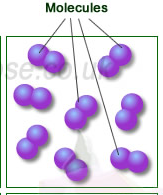 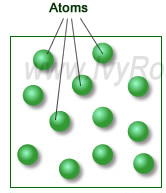 Drawing Molecules of elements:Molecules are represented by two or more circles         joined _____________Molecules of the ______ element are represented by two or more circles of the same size and color joined togetherDrawing Compounds:Molecules of compounds are represented by two or more circles of ________ sizes and colors joined together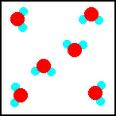 So What?!Write a summary of what you learned today here and why it matters that you are the keeper of this knowledge: